ANÁLISE COMPARATIVA DAS TÉCNICAS DE BIOLOGIA MOLECULAR PARA GENOTIPAGEM DO PAPILOMA VÍRUSHUMANO - HPVCOMPARATIVE ANALYSIS OF MOLECULAR BIOLOGY TECHNIQUES FOR GENOTYPING OF DE HUMAN PAPILOMA VIRUS – HPV.Comparação de técnicas de genotipagem do HPV.Análise comparativa das técnicas de biologia molecular para genotipagem do Papiloma Vírus Humano – HPVComparative analysis of molecular biology techniques for genotyping of de Human Papiloma Virus – HPV.ResumoSão diagnosticados anualmente cerca de 500.000 novos casos de câncer cervical em todo o mundo, onde 99% desses casos são correlacionados ao Papiloma Vírus Humano (HPV). O objetivo dessa revisão é apresentar as diversas técnicas de identificação e genotipagem viral do HPV e diferenciá-las com o intuito de apontar pontos positivos e negativos de cada uma, permitindo a escolha pelo pesquisador da técnica mais apropriada ao estudo realizado. Métodos: Foram avaliadas, a partir de publicações disponíveis nos bancos de dados da Scielo Brasil, Science Direct, e Pubmed, Nessa pesquisa será abordada diversas técnicas de genotipagem viral para o HPV, entre elas: Exame Citopatológico (papanicolau); Reação de Polimerização em cadeia – PCR e suas variações: PCR em tempo real (qRT – PCR); PCR-RFLP (Restriction fragment length polymorphism); Nested – PCR e Microarranjos. Resultados e Conclusões: Entre as técnicas citadas neste artigo, todas possuem uma alta relevância na detecção de genotipagem do HPV, ficando a critério do pesquisador a escolha de qual utilizar. Observou-se que a técnica de Nested – PCR, entre as abordadas, demonstra-se ser a mais vantajosa na detecção do vírus, pelo fato de ter uma maior sensibilidade em comparação com as demais técnicas abordadas.Palavras-chave: Papiloma vírus Humano, câncer cervical, genotipagem viral, PCR, técnicas de genotipagem. AbstractAre diagnosed each year about 500,000 new cases of cervical cancer worldwide, where 99% of these cases are related to human papillomavirus (HPV). The objective of this review is to present the various techniques for identification and genotyping of HPV viral and differentiate them in order to point out strengths and weaknesses of each, allowing the researcher to choose the most appropriate technique. Methods: We evaluated, from publications available in databases Scielo Brazil, Science Direct, and Pubmed, several viral genotyping techniques for HPV, including: Cytopathology (Pap) Polymerase chain reaction – PCR and its variations:  real-time PCR (qRT - PCR), PCR-RFLP (Restriction fragment length polymorphism), Nested – PCR and Microarrays. Results and Conclusions: Among the techniques mentioned in this article, all have a high relevance for the detection of HPV genotyping, getting up to the researcher the choice of which to use. It was observed that the technique of nested - PCR, between the raised, it is demonstrated to be the most advantageous in the detection of the virus, by having a higher sensitivity compared with the other techniques discussed.Keywords: Human papillomavirus, cervical cancer, viral genotyping, PCR, genotyping techniques.INTRODUÇÃOO Papiloma Vírus Humano (HPV) está freqüentemente associado á lesão intra-epitelial e câncer invasivo do colo uterino. Anualmente são diagnosticados cerca de 500.000 novos casos de câncer cervical no mundo. 1 São conhecidos mais de 100 tipos de HPV dos quais 40 estão relacionados á região anogenital, entretanto apenas 15 que são: 16, 18, 31, 33, 35, 39, 45, 51, 52, 56, 58, 59, 68, 73 e 82 foram considerados oncogênicos devido à sua relação com o câncer. O HPV é caracterizado de acordo com o nicho biológico, potencial oncogênico e posição filogenética, que consiste em determinar relações ancestrais de espécies conhecidas. 2O HPV pertencente à família Papillomaviridae e seu material genético é um DNA dupla fita de forma circular possuindo cerca de 8.000 pares de bases(pb). Estruturalmente o HPV está arranjado em: genes precoce (E1,E2,E3,E4,E5,E6,E7), caracterizado pela formação de proteínas não estruturais; genes tardios (L1 e L2), caracterizado pela formação de proteínas estruturas do capsídio, sendo esses considerados os genes mais conservados do HPV ; e a região reguladora LCR, que está relacionada com os fatores de transcrição viral. É sabido que as lesões malignas e os tumores do colo do útero estão co-relacionados à perda de função de supressores de tumores p21 e proteínas da família do retinoblastoma, como pRb,p107 e p130, responsável pela regulação negativa na fase G1 para S. A integração do material viral ao genoma da célula hospedeira leva a perda da função dos genes virais E1 e E2, entretanto a expressão dos genes E6 e E7 não são perdidos e os produtos levam ao dano do mecanismo de regulação do ciclo celular como descrito acima, alem disso os produtos dos genes E6 e E7 estão associados a perda da função apoptótica,levando a célula está sempre em reprodução.As principais formas de transmissão do HPV se dão através de relação sexual desprotegida, fômites e transmissão parenteral. A infecção e prevalência do vírus estão associadas á alguns fatores de risco como: genótipo viral, carga viral, persistência e integração do DNA viral com o genoma da célula hospedeira, início precoce de relações sexuais, multiparidade, múltiplos parceiros sexuais, o uso de contraceptivos orais, tabagismo, infecção por doenças sexualmente transmissíveis. 3Pelo fato do HPV ser associado á aproximadamente 99% dos casos de câncer uterino a identificação e genotipagem viral são bastante relevantes. Como previamente dito alguns tipos do HPV são considerados oncogênicos, todavia a análise e classificação do vírus permitem a descriminação das terapias antivirais e as drogas utilizadas, possibilitando assim os avanços científicos em relação à patologia e pela busca à cura.Com os avanços da biotecnologia, a biologia molecular se torna uma grande aliada na identificação eficiente e rápida do HPV. A obtenção de um diagnóstico precoce possibilita um acompanhamento maior do tratamento, permitindo como descrito acima, uma analise sobre o tratamento que vem sendo realizado.O objetivo dessa revisão é apresentar as diversas técnicas de identificação e genotipagem viral do HPV e diferenciá-las com o intuito de apontar pontos positivos e negativos de cada uma, permitindo a escolha pelo pesquisador da técnica que melhor se enquadra ao estudo que o mesmo está realizando. MÉTODOS Este estudo constitui-se de uma revisão da literatura entre o período de julho de 2011 á novembro do mesmo ano, onde realizou-se uma pesquisa á respeito das técnicas de genotipagem do HPV; as pesquisas foram feitas em artigos científicos disponibilizados no banco de dados da Scielo Brasil, Science Direct, e Pubmed, além da internet livre, onde foram publicados no período de Julho de 1996 e Maio de 2011.As palavras chaves utilizadas foram: viral; genotyping viral; genotipagem HPV; human papillomavirus; PCR (polymerase chain reaction). A partir de uma analise de 55 publicações, foram selecionados 37 artigos que serviram de base para a revisão.DISCUSSÃO E RESULTADOSO papiloma vírus constitui uma cepa de vírus que atinge mais de 500.000 pessoas anualmente em diversas partes do mundo, sendo considerada a maior doença sexualmente transmissível. A identificação dos mais de 100 tipos do HPV possibilita o acompanhamento e tratamento mais eficaz do paciente vindo a diminuir assim as taxas de mortalidade e mobilidade. O primeiro passo para um tratamento correto é a identificação do HPV e dos seus genótipos, para isso a biologia molecular e os avanços biotecnológicos vem oferecendo diversas metodologias que serão listadas nessa revisão. Exame Citopatológico (Papanicolau)O exame citopatológico (exame do papanicolau) não é uma técnica de biologia molecular, mas será abordado devido ser comumente usado no diagnostico do HPV, se mostrando relevante sua presença nesse artigo. O papanicolau é oferecido pelo Sistema Único de Saúde (SUS) sendo um dos principais exames contemplados na saúde da mulher, indicando-se que tal método venha ser realizado pelo menos uma vez ao ano. Essa técnica consiste na coleta do material genético a partir de raspagem cervical realizada pela inserção do espéculo vaginal, instrumento ginecológico que possibilita a visualização do colo do útero, em seguida é utilizado um swab estéril que coleta a amostra cervical para o esfregaço na lâmina que será pigmentada por um conjunto de três corantes: Hematoxilina, OG-36 e EA-36 ou EA-65.4 Após a coloração as lâminas são observadas e caracterizadas a partir da morfologia celular e classificada como apresenta a tabela 1. Reação de Polimerização em cadeia – PCRA reação de polimerização em cadeia (PCR) consiste na técnica de biologia molecular mais empregada na identificação e genotipagem viral; tal método tem como objetivo a amplificação de seqüências especificas do material genético disponível. Existem basicamente duas classificações para PCR: Genérica ou especifica. Na PCR genérica o sistema de primer (seqüência de nucleotídeos específicos desenvolvidos de acordo com o trecho que deseja amplificar, tendo o papel de sinalizador de início e termino do fragmento) são complementares a região  mais conservada do vírus, esse tipo de primer são chamados de consensuais, no vírus do HPV a região alvo é a L1. A PCR especifica tem como objetivo a genotipagem  do vírus em analise, os  primers usados são complementares a regiões com variação de nucleotídeos que determina o genótipo do vírus, esses primers são chamados de específicos e no HPV a região alvo são os genes E6 e E7. Sendo assim, podemos concluir que o uso de primers consensuais são indicados quando o objetivo é identificar a presença do vírus no material de amostra, já o específico além de identificar  indica qual dos 100 tipos de vírus está presente na amostra6. A figura abaixo representa o anelamento dos primers consensuais e específicos. FIGURA 1 – Representação do anelamento dos primers consensuais e específicos.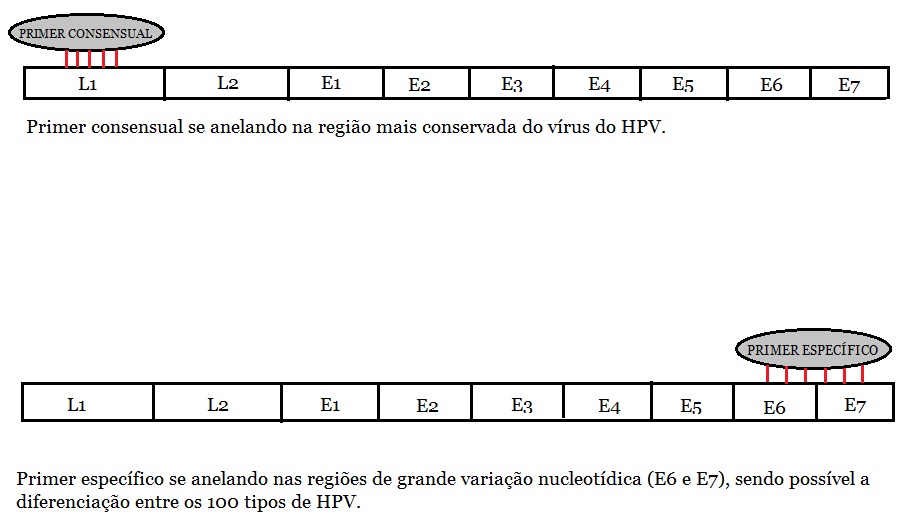 Pode-se dividir em três etapas, necessitando ser antecedida por um pré- aquecimento a 94ºC durante 4 minutos. Logo após segue a primeira etapa que é a desnaturação, processo em que a dupla fita se separa a partir do aquecimento á 94ºC por 30 segundos; a segunda etapa se chama anelamento, no qual os primers (seqüência de nucleotídeos específicos desenvolvidos de acordo com o trecho que deseja amplificar, tendo o papel de sinalizador de início e termino do fragmento) se associam a DNA fita simples a uma temperatura de 45ºC por 1 minuto; por ultimo consiste em uma etapa de extensão, no qual a enzima DNA polimerase reconhece o primer na ponta 5’-3’ sintetizando a nova fita em uma temperatura de 72°C por 1 minuto e meio, esse ciclo se repete 40 vezes, finalizando com uma extensão a 4°C durante 10 minutos.2A PCR é acompanhada de uma técnica chamada: eletroforese, 	que possibilita a visualização da banda (fragmento). A mesma utiliza dos princípios físico-químicos para separar os fragmentos que pode ser: RNA, DNA ou proteínas. O gel de agarose (geralmente a 2%) é colocado em solução tampão por onde ira passar uma corrente elétrica. No caso do HPV por ser DNA, tendo assim carga negativa, a amostra migrará do pólo negativo para o positivo. Logo após o gel é corado em solução de SYBER® GREEN ou brometo de etídio. O fragmento que tiver menor peso molecular se depositará na porção mais inferior do gel. A visualização das bandas ocorre por meio de luz UV. Como visto o positivo para HPV em PCR se é dado quando ocorre a presença da banda no gel de agarose.    PCR em tempo real (qRT – PCR)3.3.1     Transcriptase Reversa (RT– PCR).A RT-PCR tem como objetivo a conversão da fita simples de mRNA em DNA complementar (cDNA), tal mudança ocorre com a utilização da enzima transcriptase reversa. É a partir das moléculas de cDNA que a reação da PCR é realizada. A utilização da RT-PCR é fundamental quando o pesquisador detém um organismo cujo genoma é de característica fita simples, ou seja, RNA. A partir da conversão da característica do material genético em DNA as demais técnicas de biologia molecular poderão ser submetidas. Abordaremos a seguir a PCR em tempo real, cuja realização só ocorre através de uma etapa precedente RT-PCR.A realização da PCR em Tempo Real requer uma etapa de mudança de material genético como descrito acima. A qRT-PCR possui as mesmas três etapas da PCR convencional diferenciando-se como o próprio nome diz pela quantificação de expressão viral em tempo real; essa visualização ocorre na forma de gráfico durante a execução da técnica. Tem como principal objetivo monitorar a fluorescência emitida durante a reação como um indicador da produção de DNA amplificado em cada ciclo de PCR. A fluorescência notificada pode ser obtida por vários métodos sendo o mais utilizado o corante intercaladores de bases SYBR® Green e brometo de etídio, entretanto técnicas mais avançadas como a de Beacons, que são oligonucleotídeos que possuem um fluoróforo na ponta 5’ e na extremidade 3’ um não-fluróforo ( quencher- apagador), vem sendo abordadas. O princípio da técnica de beacon é o fato de na fase inicial da PCR a ponta 5’-3’ estarem próximas uma da outra, tal proximidade permite a transferência de energia do corante repórter para o apagador, impedido assim qualquer emissão de radiação, entretanto quando o processo avança para a etapa de anelamento, ou seja a temperatura resfria, ocorre a hibridização dos sinalizadores que nesse momento encontra-se em forma linear. Nessa nova estrutura a ponta do corante repórter emiti a radiação detectada, a emissão da fluorescência é proporcional ao material amplificado. A presença do sinalizador não impede a extensão da enzima DNA polimerase, pois é removido com o prolongamento da fita alvo. 7 Utiliza-se de alguns equipamentos para a medição da radiação emitida pelo sinalizador, são elas: Sistema óptico, termociclador, hardware e um software. A qRT-PCR possui 3 fases particulares além das fases convencional: fase exponencial, na qual o dobro do produto é acumulado em cada ciclo;  na fase linear os reagentes são utilizados com um alta variabilidades; e na platô acontece o termino da reação onde os produtos não são mais produzidos e começam a ser degradados, é nessa etapa que na PCR tradicional é realizada a aplicação do produto da PCR no gel. PCR-RFLP (Restriction fragment length polymorphism)A utilização da PCR–RFLP junto à convencional possibilita a detecção de cerca de 40 tipos de HPV, tal técnica faz uso de enzimas de restrição para genotipagem viral. O procedimento consiste na amplificação do DNA por uma PCR convencional seguida do processo da ação enzimática que são capazes de reconhecer sítios de restrição específicos e clivadas; indivíduos distintos possuem alterações ao longo de seu material genético, o que gera polimorfismo. Ao clivar a moléculas as endonucleases formam fragmentos com diferentes pesos moleculares, sendo assim, com o auxilio de sondas hibridizadoras a detecção das variações gênicas do organismo em estudo pode ser realizada. O produto da PCR é disposto em tubos a qual são acrescentados as endonucleases: Bam HI, Dde I, Hae III, Hinf I, Pst I, Rsa I, Sau 3AI (Life Technologies GIBCO/BRL); ocorre a clivagem (de acordo com as condições do fabricante) logo após a solução é submetida à banho-maria em aproximadamente 37ºC por duas horas; no término é acrescentado 4µl de loading buffer (0,25% de azul de bromofenol, e 15% de Ficoll tipo 400); uma alíquota de 24µl foi submetida á eletroforese em gel de agarose a 2%, e submetidos a coloração; a observação das bandas formadas ocorre por estímulos de luz UV, nesse estágio o pesquisador pode optar pela técnica de “Southern blot” ou pelo fotodocumentador, nesse caso os resultados obtidos são comparados com a tabela padrão de Bernard et al.(1994). 8MicroarranjosO sistema de microarranjo, também conhecido como biochip, é freqüentemente utilizado na analise de expressão gênica e analise de genoma funcional. Em uma lâmina de vidro está disposta, de forma organizada e fixa, seqüencias de sondas que possuem a capacidade de se hibridizar com a amostra, sendo esse fato oriundo do princípio da complementaridade ou pela semelhança na seqüência. 9Na detecção do HPV o biochip tem a capacidade de determinar a presença de 24 tipos de HPV, desses 9 são considerados de baixo risco oncogênico e 15 de alto risco, como mostra a tabela 2. A amostra cervical é inicialmente submetida a uma PCR convencional onde a região L1 é amplificada pelo par de primer GP+, para a reação de controle usa-se a β-globina que também sofre a amplificação. Os produtos da PCR serão submetidos à eletroforese a gel de agarose, posteriormente 10µl da amostra iram ser desnaturadas a temperatura de 95°C por cinco minutos sendo após adicionada a solução de hibridização, e disposta na lâmina. O processo ocorre por 90 minutos a uma temperatura de 43°C, seguida de lavagem e secagem. Os dados obtidos irão ser analisados pelo sistema de scaneer Chip DNA, cada hibridização DNA-Sonda corresponde à positividade para aquele determinado tipo de HPV. É importante salientar que as amostras que forem positivas no gel de agarose e negativas no microarranjo são consideradas HPV-outras, ou seja, não constitui os 24 tipos de HPV de potência de analise do microarranjo. 10Nested - PCRA nested – PCR é uma técnica bastante sensível, tem como metodologia a amplificação de uma seqüência presente em um fragmento previamente amplificado, diferentemente da PCR convencional, nessa o pesquisador deverá utilizar dois sistemas de primers diferentes. A técnica da Nested – PCR constituem-se de dois “rounds” de PCR. A primeira usa-se o par de primers MY09/MY11 na qual se anela na região L1, produzindo um fragmento de 450pb; essa região é alvo da amplificação, pois é considerada a mais conservada do vírus HPV. São realizados 40 ciclos, onde ocorrem as etapas respectivamente: desnaturação, anelamento e extensão.  Após a primeira etapa, uma alíquota de 2µl do produto obtido é submetida a uma nova PCR, entretanto esta utiliza do par de primers GP5+/GP6+ que geram um fragmento de 150 pb a partir do produto do primeiro round, aumentando assim o grau de especificidade da técnica.O produto final é exposto a uma eletroforese em gel de poliacrilamida á concentração de 8%. 11Como observado no decorrer do artigo, vários métodos moleculares são passiveis de detectar o vírus do HPV. Cada técnica possui um lado positivo e negativo, ficando a cargo do pesquisador a busca da metodologia que melhor responda a suas necessidades, a tabela abaixo apresentas as principais vantagens e desvantagens das técnicas aqui abordadas.Tabela 3 – Comparação entre as técnicas de genotipagem do HPV.Com o avanço das Ciências Biotecnológicas, atualmente se possui varias técnicas de identificação do vírus do HPV. Das técnicas abordadas nessa revisão, a metodologia Nested – PCR apresentou-se mais eficiente do que as demais. A alta capacidade de identificação da técnica se dá, pois a amostra é submetida á dois “rounds” de PCR.  Sendo assim o uso dessa técnica seria de fundamental relevância para a detecção de pacientes que se encontra entre os fatores de risco como os já citados acima.AGRADECIMENTOSAgradecemos a toda equipe do Laboratório de Biologia Molecular e Genética (LBMG) da Universidade Potiguar – UnP, pelo apoio e incentivo. E por fim a Deus por ter nos concebido força para darmos continuidade ao trabalho.REFERÊNCIAS 1- Albrecht V, Chevallier A, Magbone V, Barbry P, Vandenbos F, Bongain A, et al. Easy and fast detection and genotyping of high-risk human papillomavirus by dedicated DNA microarrays. Journal of Virological Methods. 2006(citado 5 de julho de 2011). Disponível em: http://www.ncbi.nlm.nih.gov/pubmed/168798792- Carvalho NO, Castillo DM, Perone C, Januário JN, Melo VH, Filhos GBl. Comparison of HPV genotyping by type-specific pcr and sequencing. Mem Inst Oswaldo Cruz. 2010 (citado em 12 de julho de 2011). Disponível em: http://www.bioline.org.br/pdf?oc10011 3- Brandão VCRAB, Lacerda HR, Silvas NL, Ximenes RAA. Frequency and types of human papillomavirus among pregnant and non-pregnant women with human immunodeficiency virus infection in Recife determined by genotyping. Mem Inst Oswaldo Cruz. 2009 (Citado 15 de junho de 2011).Disponível em: http://www.scielo.br/scielo.php?script=sci_arttext&pid=S0074-027620090005000164- Hasenack BS, Miquelão AKM, Marquez;  Pinheiro EHT, Urnau AP. Estudo comparativo dos diagnósticos de vaginose bacteriana pelas técnicas de Papanicolaou e Gram. Revista Brasileira de Analise Clinica-RBAC. 2008 (citado 13 de julho de 2011)5- Araújo SR, Citologia e Histopatológica Básica do Colo do Uterino para Ginecologista. Curitiba: VP editora, 1999 (Citado em 21 de julho de 2011).Disponível em: http://www.youblisher.com/p/104870-atlas-de-citologia-pdf/6- Magalhães IM, Moysés N, Afonso LA, Oliveira LHS, Cavalcanti SMB. Comparação de dois pares de oligonucleotideos utilizados na reação em cadeia da polimerase para detecção de Papilomavírus humanos em esfregaços cervicais. DST – J bras Doenças Sex Transm. 2008 (Citado em 25 de julho de 2011).Disponível em: http://www.dst.uff.br//revista20-2-2008/4.pdf7- Broccolo F, Cocuzza CE. Automated extraction and quantitation of oncogenic HPV genotypes from cervical samples by a real-time PCR-based system. Elservier. 2007 (Citado em 28 de julho de 2011)8- Kaneshima EN, Bidoia CCG, Gabriel M, Suzuki LE, Consolaro MEL. Aplicação do método PCR-RFLP para tipagem de HPV em infecções cervicais de pacientes atendidas no Lepac, Universidade Estadual de Maringá. Acta Scientiarum. 2010 (citado em 01 de agosto de 2011). 9 - Guindalini C, Tufik S. Uso de microarrays na busca de perfis de expressão gênica - aplicação no estudo de fenótipos complexos. Revista Brasileira de Psiquiatria. 2007 (Citado em 03 de agosto de 2011). Disponível em: http://www.scielo.br/scielo.php?script=sci_arttext&pid=S1516-4446200700040001410- Choia YC,Jung W, Nam J, Choi H, Park C. Detection of HPV genotypes in cervical lesions by the HPV DNA Chip and sequencing. Elsevier-Gynecologic oncology.2005 (citado em 10 de agosto de 2011).Disponível em: http://www.sciencedirect.com/science/article/pii/S009082580500343411-  Siriaunkgul S, Suwiwat S, Settakon J,  Khunamornpong S, Tungsinmunkong K, Boonthum A,  et al. HPV genotyping in cervical cancer in Northern Thailand adapting the linear array HPV assay for use on paraffin-embedded tissue. Elsevier-Gynecologic oncology. 2008(citado em 13 de agosto de 2011). 12- Tavares SBN, Amaral RG, Manrique EJC, Sousa NLPA, Zeferino LC. Controle de qualidade em citopatologia cervical. Revista Brasileira de Cancerologia. 2007. (Citado em: 15 de agosto de 2011) Disponível em: http://www.inca.gov.br/rbc/n_53/v03/pdf/revisao6.pdf13- Rodrigues AD, Cantarelli VV, Frantz MA, Pilger DA, Pereira FS. Comparação das técnicas de captura de híbridos e PCR para a detecção de HPV em amostras clínicas. Jornal Brasileiro de Patologia e Medicina Laboratorial. 2009 (Citado em 18 se agosto de 2011) 14- Nobre RJ, Almeida LP, Martins TC. Complete genotyping of mucosal human papillomavirus using a restriction fragment length polymorphism analysis and an original typing algorithm. Revista Brasileira de Analise Clinica-RBAC. 2008. (Citado em: 26 de agosto de 2011).CLASSIFICAÇÃOCARACTERÍSTICAS CITOLÓGICAS E HISTOLÓGICASNormalAmostra sem alterações celulares.LSIL/ NIC I/ Displasia leveO epitélio escamoso atipias nucleares (hipercromasia, alterações de forma do núcleo, irregularidades com espessamento localizado na membrana nuclear, mitoses freqüentes) associadas á um borramento bem evidente do padrão de estratificação de varias camadas do epitélio.HSIL/ NIC II/ Displasia ModeradaAs atipias nucleares presentes no epitélio são mais intensas e nítidas do que as da displasia leve, acometendo perceptivelmente 2/3 da espessura do epitélio, sendo mais visível o desarranjo da camada de estratificação.HSIL/ NIC III / Displasia Severa – carcinoma “in situ” Nesse estagio as células apresentam-se em “sincicios” que significa desprendimento do epitélio, isso ocorre devido à célula ter pouca diferenciação. Morfologicamente a célula encontra-se com um aspecto de profundas, praticamente basais, com atipias nucleares muito intensas.Carcinoma InvasivoNo quadro de carcinoma invasivo o tecido encontra-se em profunda desorganização apresentando grandes nucléolos,muitas das vezes possui um aspecto em fibra, alongado, sendo esta uma das principais características da invasão, sendo abundante o processo mitótico.Grau de OncogeniaTipos de HPVAlto Risco16, 18, 31, 33, 35, 39, 45, 51, 52, 53, 56, 58, 59, 66.Baixo Risco6, 11, 34, 40, 42, 43, 44, 54, 70.Técnicas de análisePontos NegativosPontos PositivosPapanicolau A técnica de papanicolau oferece uma margem de erro que vária entre 2 a 50% nos exames falso-negativos, tal índice deve-se a fatores como: erro na coleta, de escrutínio e de interpretação do diagnóstico11.Possibilita a identificação de anormalidade histológica da mucosa infectada pelo HPV em estágios tratáveis, além de ter um custo barato e disponível ao SUS. 11PCR convencionalPode ocorre falha de amplificação por ineficiência de primers ou decorrente de um erro de extração de DNA12. Potencial para a detecção de níveis muito baixos de carga viral em células e tecidos; identificação de um grande número de tipos de HPV.12PCR em Tempo RealAlto custo do equipamento de analise da amostra (softwares).Menor índice de contaminação da amostra; técnica de execução rápida (30 minutos), sendo considerada uma técnica sensível e eficiente.12PCR - RFLPA técnica apresenta menor sensibilidade quando a amostra está infectada por múltiplos tipos de HPV; não identifica todos os tipos de HPV de alto risco; Necessidade, em muitas ocasiões, do uso de várias enzimas de restrição.8Detecção de um grande número de tipos de HPV e  financeiramente vantajosa, facilitando o seu manejo pelos laboratórios de detecção.8MicroarranjosTécnica ainda pouco acessível.Detecta múltiplas infecções em uma amostra9.Nested - PCRNecessidade de ocorrer duas etapas de PCR; técnica demorada.Alta sensibilidade na detecção; mostra-se que essa técnica é 38% mais especifica do que a PCR convencional, Identifica o DNA-viral em amostras com infecção múltiplas. 2